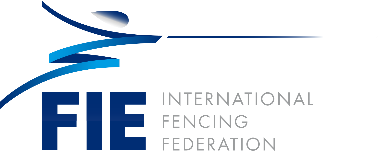 Novak Perovic (RSA)EducationUniversity: School of Mechanical Engineering, University of Belgrade, Yugoslavia,  Master of Science (mechanical engineering)Post-graduate studies: School of Mechanical Engineering, University of Belgrade, Yugoslavia Specialized Studies School of Economic Science, University of Belgrade, Yugoslavia, diploma in international trade and marketingProfessional exam - Registered as a professional engineer specialized course: Project ManagementSpecialized course: Business Management at Corporate LevelSchool for Physical Education, University of Belgrade, Yugoslavia, Sport Management College, Senior Manager in Sport.Important Note: Emigrated to South Africa in 1992. South African Citizen since April 2001.Employment Record:2021 – NP Engineering Consulting: Lead Consultant November, 2010 – June, 2016 – DRA Mineral Projects: Lead Design EngineerMay, 2005 – November, 2010 – Savannah Metallurgical Systems: Main Design Engineer; April, 2000 – May, 2005 – ROFO Engineering: Factory ManagerMarch, 1993 – April, 2000 – META Systems (PTY) Ltd.,: Partner-Director 1981-1993 – University Lecturer, University of Belgrade, Yugoslavia, School of Railway Engineering, Subject: Theory of Train Traction and Locomotive DesignEngagement in Fencing:2012 - Elected member of the FIE Executive Committee2021 – Secretary General of the CAE (African Fencing Confederation)2012 – 2021 – Vice President of the CAE (African Fencing Confederation)2009 - 2017 – President of SAAFA (South African Amateur Fencing Association) 2007 – 2009 – Vice President of South African Amateur Fencing Association2006 – External Member of the Board of South African Amateur Fencing Association 2004 – 2006 – Member of the Board of Gauteng Fencing Association Committee Engagement in Sport (Yugoslavia):1977 – 1992 – Management in sport (basketball and football) at regional and national levels in Yugoslavia1973 – Stopped playing basketball due to serious injury1965 – 1973 – Basketball player